§3480.  Investigations1.  Subpoenas and obtaining criminal history.  The commissioner, the commissioner's delegate or the legal counsel for the department may:A.  Issue subpoenas requiring persons to disclose or provide to the department information or records in their possession that are necessary and relevant to an investigation of a report of suspected abuse, neglect or exploitation or to a subsequent adult protective proceeding, including, but not limited to, health care information that is confidential under section 1711‑C.(1)  The department may apply to the District Court and Probate Court to enforce a subpoena.(2)  A person who complies with a subpoena is immune from civil or criminal liability that might otherwise result from the act of turning over or providing information or records to the department; and  [PL 2003, c. 653, §15 (AMD).]B.  Obtain confidential criminal history record information and other criminal history record information under Title 16, section 703, which the commissioner, the commissioner's delegate or the legal counsel for the department considers relevant to a case of alleged abuse, neglect or exploitation.  [PL 2013, c. 267, Pt. B, §17 (AMD).][RR 2021, c. 2, Pt. B, §174 (COR).]2.  Confidentiality.  Information or records obtained by subpoena shall be treated in accordance with section 3474.[PL 1981, c. 527, §2 (NEW).]3.  Right of entry and access to records of licensed facilities.  The department and any duly designated officer or employee of the department have the right to enter upon and into the premises of any facility licensed under sections 1817 and 7801 in order to obtain information necessary and relevant to an investigation of a report of suspected abuse, neglect or exploitation or to a subsequent adult protective proceeding.  The department has access to all records in the facility's possession that are relevant to the investigation of a report of suspected abuse, neglect or exploitation and any subsequent adult protective proceeding and is not required to issue a subpoena to the facility before obtaining access to the records.[PL 1995, c. 696, Pt. B, §4 (NEW).]SECTION HISTORYPL 1981, c. 527, §2 (NEW). PL 1995, c. 696, §B4 (AMD). PL 2003, c. 653, §15 (AMD). RR 2009, c. 2, §56 (COR). PL 2013, c. 267, Pt. B, §17 (AMD). RR 2021, c. 2, Pt. B, §174 (COR). The State of Maine claims a copyright in its codified statutes. If you intend to republish this material, we require that you include the following disclaimer in your publication:All copyrights and other rights to statutory text are reserved by the State of Maine. The text included in this publication reflects changes made through the First Regular and First Special Session of the 131st Maine Legislature and is current through November 1, 2023
                    . The text is subject to change without notice. It is a version that has not been officially certified by the Secretary of State. Refer to the Maine Revised Statutes Annotated and supplements for certified text.
                The Office of the Revisor of Statutes also requests that you send us one copy of any statutory publication you may produce. Our goal is not to restrict publishing activity, but to keep track of who is publishing what, to identify any needless duplication and to preserve the State's copyright rights.PLEASE NOTE: The Revisor's Office cannot perform research for or provide legal advice or interpretation of Maine law to the public. If you need legal assistance, please contact a qualified attorney.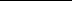 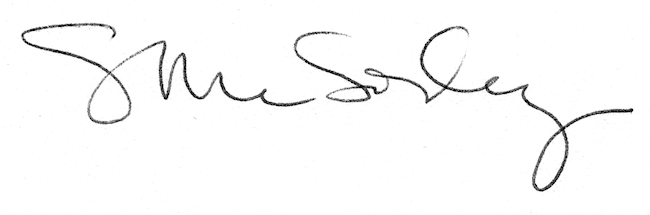 